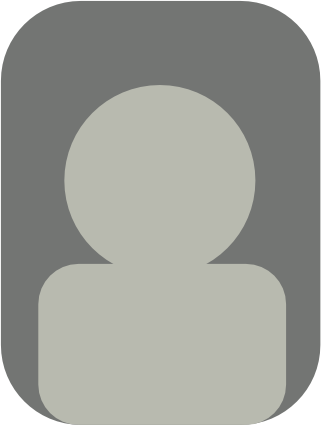 Persönliche DatenAusbildungBerufserfahrungenWeitere Fähigkeiten und KenntnisseStadt, DatumGeburtsdatum /-ortDatum, OrtStaatsangehörigkeitdeutschFamilienstandledig08.2008 – 08. 2011Ausbildungsstätte, OrtAusbildung zum 08.2002 – 08.2008Musterschule, OrtAbschluss: 08.2011 – 12.2014Musterfirma, OrtJob:Tätigkeiten:01.2015 – 12.2017Musterfirma, OrtJob:Tätigkeiten:SprachkenntnisseDeutsch, MutterspracheEnglisch, fließendSpanisch, verhandlungssicherEDVMicrosoft Word, Excel, Powerpoint, AccessFührerscheinKlasse B und C